АДМИНИСТРАЦИЯ  ВЕСЬЕГОНСКОГО  МУНИЦИПАЛЬНОГО ОКРУГАТВЕРСКОЙ  ОБЛАСТИПОСТАНОВЛЕНИЕг. Весьегонск05.04.2023                                                                                                                          № 114п о с т а н о в л я е т:1. Внести в муниципальную программу Весьегонского муниципального округа Тверской области «Молодежь Весьегонского муниципального округа» на 2023-2028 годы, утверждённую постановлением Администрации Весьегонского муниципального округа от 30.12.2022 № 600, следующие изменения:а) в паспорте программы первый и второй абзац раздела «Объемы и источники финансирования муниципальной программы по годам ее реализации  в разрезе подпрограмм» изложить в следующей редакции:	»;б)главу 3 «Объем финансовых ресурсов, необходимый для реализации подпрограммы» подпрограммы 2 "Содействие в обеспечении жильем молодых семей",  раздела 3 программы изложить в следующей редакции:«Глава 3. Объем финансовых ресурсов, необходимый для реализации подпрограммы.Общий объем бюджетных ассигнований, выделенный на реализацию подпрограммы 2 "Содействие в обеспечении жильем молодых семей", составляет –953 400,00 руб.в)приложение 1 «Характеристика   муниципальной   программы Весьегонского муниципального округа Тверской области «Молодежь Весьегонского муниципального округа Тверской области» на 2023-2028годы изложить в новой редакции (прилагается).2. Обнародовать настоящее постановление на информационных стендах Весьегонского муниципального округа Тверской области и разместить на официальном сайте Администрации Весьегонского муниципального округа Тверской области в информационно-телекоммуникационной сети Интернет.Настоящее постановление вступает в силу после его официального обнародования.Контроль за исполнением настоящего постановления возложить на заместителя Главы Администрации, заведующего Отделом культуры  Живописцеву Е.А.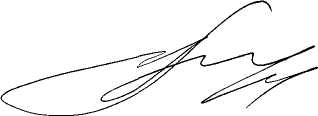 Глава Весьегонскогомуниципального округа                                                                                       А.В. ПашуковО внесении изменений в постановление Администрации Весьегонского муниципального округа от 30.12.2022 № 600Объемы и источники финансирования муниципальной программы по годам ее реализации  в разрезе подпрограммФинансирование программы осуществляется за счет средств бюджета Весьегонского муниципального округа в следующих объёмах (руб.):	Всего по программе: 2 087 400,00, из которых2023 год –472 500,00, в том числе: подпрограмма 1 – 189  000,00подпрограмма 2 –283500,00Годы реализации подпрограммыФинансовые ресурсы, необходимые для реализации подпрограммы 2 "Содействие в обеспечении жильем молодых семей" (руб.)Финансовые ресурсы, необходимые для реализации подпрограммы 2 "Содействие в обеспечении жильем молодых семей" (руб.)Финансовые ресурсы, необходимые для реализации подпрограммы 2 "Содействие в обеспечении жильем молодых семей" (руб.)Годы реализации подпрограммыЗадача 1. "Содействие в решении жилищных проблем молодых семей"Задача 2. "Информирование молодых граждан о предоставляемых государством мерах поддержки молодых семей в решении жилищных проблем"Всего, руб.2023283 500,000,00283 500,002024133 980,000,00133 980,002025133 980,000,00133 980,002026133 980,000,00133 980,002027133 980,000,00133 980,002028133 980,000,00133 980,00Всего, руб.953 400,000,00953 400,00